ПРОЕКТАДМИНИСТРАЦИЯ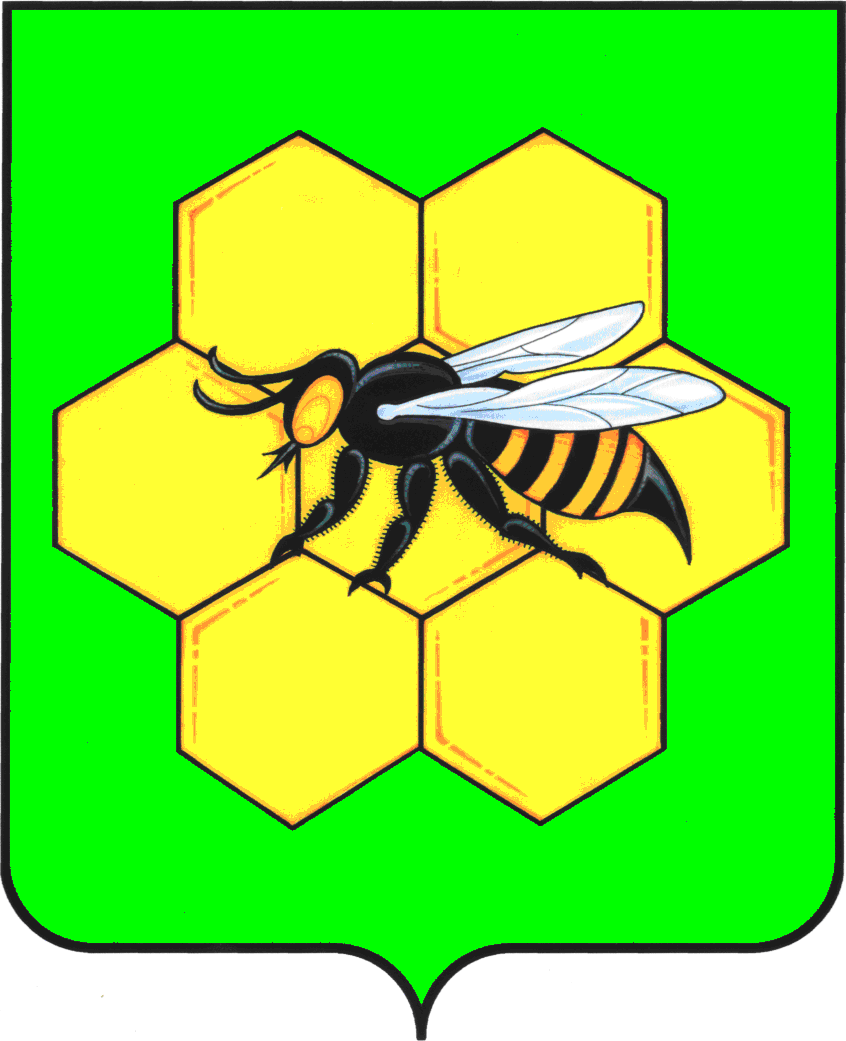 МУНИЦИПАЛЬНОГО РАЙОНА ПЕСТРАВСКИЙСАМАРСКОЙ ОБЛАСТИПОСТАНОВЛЕНИЕ_____________________№___________О внесении изменений в постановление администрации муниципального района Пестравский Самарской области от 15.12.2015 № 799 «О создании эвакоприемной комиссии муниципального района Пестравский Самарской области»В связи с произошедшими кадровыми изменениями, в соответствии с Федеральными законами от 21.12.1994 № 68-ФЗ «О защите населения и территорий от чрезвычайных ситуаций природного и техногенного характера», от 12.02.1998 № 28-ФЗ «О гражданской обороне», Постановлением Правительства Российской Федерации от 30.12.2003 № 794 «О единой государственной системе предупреждения и ликвидации чрезвычайных ситуаций», руководствуясь статьями 41, 43 Устава муниципального района Пестравский, администрация муниципального района Пестравский ПОСТАНОВЛЯЕТ:Внести в постановление администрации муниципального района Пестравский Самарской области от 15.12.2015 № 799 «О создании эвакоприемной комиссии муниципального района Пестравский Самарской области» изменение, изложив приложение № 1 в новой редакции, согласно приложению к настоящему постановлению.2. Признать утратившими силу постановление администрации муниципального района Пестравский Самарской области от 21.10.2021 № 611 «О внесении изменений в постановление администрации муниципального района Пестравский от 15.12.2015 № 799 «О создании эвакоприемной комиссии муниципального района Пестравский Самарской области».3. Опубликовать настоящее постановление в районной газете «Степь» и разместить на официальном Интернет-сайте муниципального района Пестравский.4. Контроль за выполнением настоящего постановления возложить на заместителя Главы муниципального района Пестравский по социальным вопросам Прокудину О.Н. Глава муниципального районаПестравский                                                                                     С.В. Ермолов Прокудина О.Н.21345СОСТАВэвакоприемной комиссии муниципального района Пестравский Самарской областиГруппа учета эваконаселения и информации: 	- Имангулов Алексей Валерьевич – заместитель Главы муниципального района Пестравский по капитальному строительству, архитектуре и развитию инженерной инфраструктуры, начальник МКУ «Отдел капитального строительства, архитектуры и развития инженерной инфраструктуры администрации муниципального района Пестравский Самарской области»;- Ланцов Анатолий Александрович – начальник мобилизационного отдела администрации муниципального района Пестравский Самарской области;	- Сапрыкина Людмила Васильевна – начальник миграционного пункта Отделения МВД России по Пестравскому району (по согласованию).Группа приема и организации размещения эваконаселения:	- Шаталов Владимир Викторович – консультант по взаимодействию с органами местного самоуправления и образовательными организациями Юго-Западного управления министерства образования и науки Самарской области (по согласованию);	- Гарин Евгений Михайлович – начальник линейно-технического цеха с. Пестравка Чапаевского МЦТЭТ Самарского филиала ПАО «Ростелеком» (по согласованию);	- Голушкова Марина Николаевна – руководитель Управления в муниципальном районе Пестравский ГКУ СО «Главное управление социальной защиты населения Юго-Западного округа» (по согласованию);	- Кузнецов Александр Сергеевич – директор ГБПОУ СО «Пестравское профессиональное училище» (по согласованию);	- Шапошникова Марина Владимировна - врач-педиатр ГБУЗ СО  «Пестравская ЦРБ» (по согласованию);- Александрова Юлия Анатольевна – и.о. руководителя ГКУ СО «Комплексный центр социального обслуживания населения Юго-Западного  округа» отделение м.р. Пестравский (по согласованию);	- Тушин Михаил Михайлович – директор СельПО «Кооператор»  (по согласованию);	- Каюрова Светлана Александровна – главный редактор МАУ «Редакция газеты «Степь» муниципального района Пестравский Самарской области»;- Писарева Оксана Александровна – заместитель руководителя МКУ Отдел опеки, попечительства и демографии муниципального района Пестравский Самарской области;- Журанов Сергей Юрьевич – руководитель МБУ «Центр МТО»;- Казанцева Татьяна Александровна – руководитель МБУ   «Управление культуры, молодежной политики и спорта муниципального района Пестравский».Группа дорожного и транспортного обеспечения:Районная автотранспортная служба на базе АТП «Пестравкаавтотранс»:	- Пригодский Николай Павлович – начальник службы, директор МУП «Пестравкаавтотранс»;	- Чоботарь Сергей Владимирович – начальник штаба службы, главный инженер МУП «Пестравкаавтотранс»;- Чекушин Дмитрий Валерьевич – главный инженер филиала «Пестравское дорожно-эксплуатационное управление» ГКП Самарской области «АСАДО» (по согласованию).Группа охраны общественного порядка:	- начальник службы ООП, начальник дежурной части Отделения МВД России по Пестравскому району (по согласованию);	- оперативный дежурный Отделения МВД России по Пестравскому району (по согласованию).Сельские поселения:	- Главы сельских поселений муниципального района Пестравский (по согласованию).